San Fernando College							                     Vo Bo  Jefe D 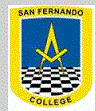 Departamento de InglésLos colores en inglés          IMPORTANTE:  Puedes buscar las canciones de saludo en Youtube:-“Hello! Super Simple songs”-“If you´re happy, Super Simple Songs”Te puedes apoyar viendo videos en Youtube sobre los colores:-“I see something blue” Super Simple Songs-“ I see something pink” Super Simple Songs-“What´s your favorite color?” Super Simple Songs- “Color Song for Kids: Learn 9 Colors” Dream English KidsRecuerda guardar esta guía en una carpeta cuando la termines para que la peguemos en el cuaderno cuando volvamos a clases.Si no tienes impresora, puedes dibujar y escribir esta guía en una hoja en blanco para que puedas realizar las actividades. Si tienes dudas sobre esta guía, puedes enviarme un mail a lhidalgo@sanfernandocollege.cl  (Miss Lucía Hidalgo)Aprende estos 5 colores. Repite la palabra en inglés. Mira a tu alrededor y encuentra objetos con estos colores, cuando los apuntes, di el color en inglés.¿Viste las canciones “I see something blue” y “I see something pink”? Entonces vamos a jugar a buscar cosas con estos colores. Mira a tu alrededor, apunta y di el color del objeto que encontraste en inglés.Colorea según la instrucción. Ahora que ya sabes algunos colores, aprenderemos  estos otros 5:Sigamos con el juego anterior sobre buscar objetos de colores en la casa. Mira nuevamente a tu alrededor, apunta y di el color del objeto que encontraste en inglés (ocupando estos colores ahora).Colorea según la instrucción. What´s your favorite color? ¿Cuál es tu color favorito? En este recuadro puede dibujar, colorear o pegar cualquier cosa de tu color favorito. Cuando termines, di tu color favorito en inglés.NombreNombreCurso  Pre Kínder  A-B-CContenidosHabilidadesObjetivo Loa coloresConocer, identificar, indicar, mencionar, mostrar, practicar, realizar, ejemplificar.Aprender 10 colores en inglés. Seguir las instrucciones sobre el color de las imágenes.Blue: azulYellow: amarilloRed: rojoGreen: verdePink: rosa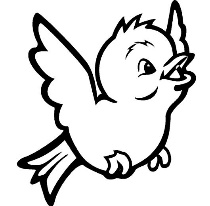 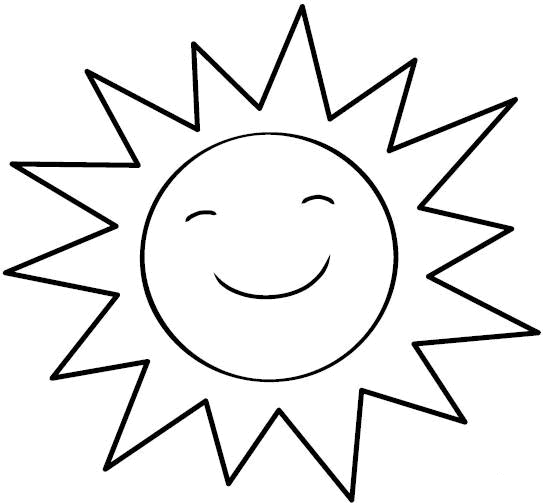 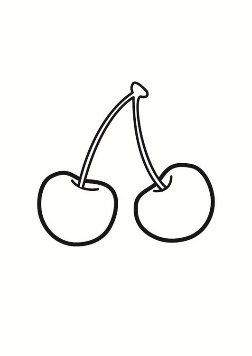 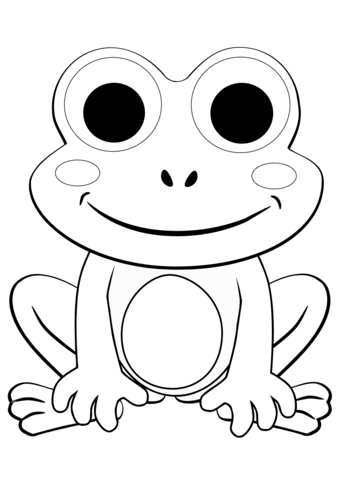 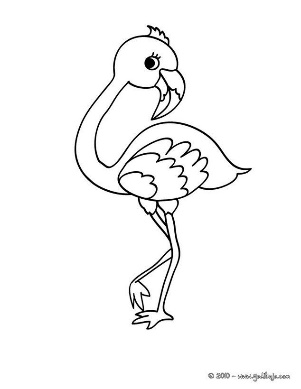 Purple: moradoOrange: anaranjadoBrown: caféBlack: negroWhite: blanco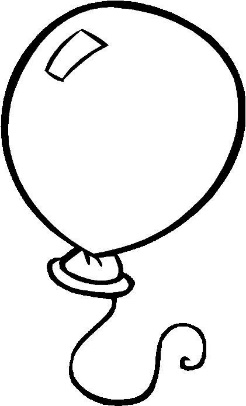 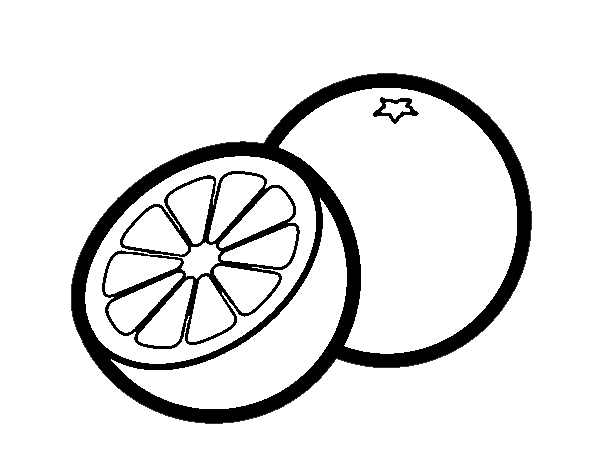 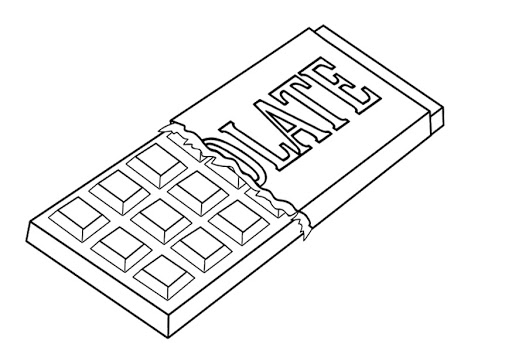 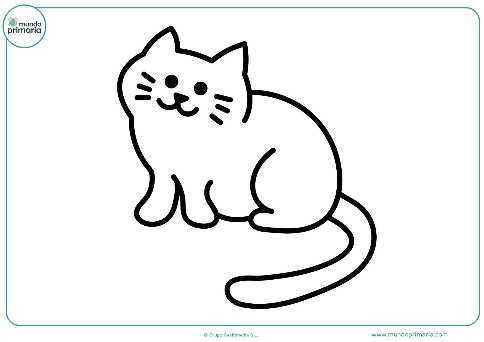 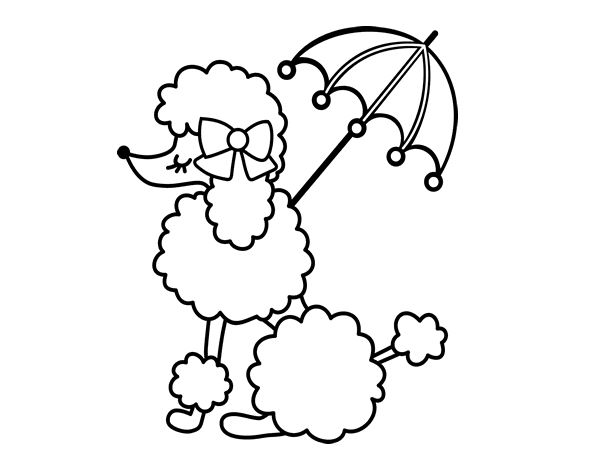 (¡Qué suerte! No tienes que pintar el pelaje de la perrita, pero puedes pintar su paraguas de cualquier color)